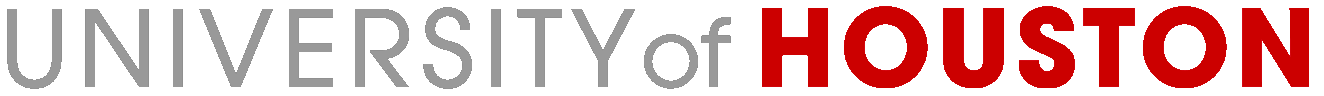 Informal Employee Conference RecordType of Conference:  Attendance    Performance     MisconductEmployee: Insert name					PeopleSoft ID: Insert IDJob Title: Insert job title 					Hire Date: Insert date Immediate Supervisor: Insert supervisor name					Department: Insert dept.Conference Date: Insert date of issuance					PREVIOUS CORRECTIVE ACTION: (Include previous coaching(s), corrective action(s), and other documented discussions with employee.)Facts:  Describe what happened to cause you to take action (facts are objective statements about what you or others witnessed in relationship to the employee conduct). Describe what happened (why the person is receiving disciplinary action) in first person, the conference record is addressing the person receiving the disciplinary action and remember to include the employee side (their response).Objectives: (Identify the type of improved behavior you expect the employee to exhibit and/or the change that needs to occur.)Solution(s): (Outline suggestions to help the employee reach the objectives you have established.  Include the employee’s commitment.)Action(s): (Identify what corrective action you are taking now and what steps will be taken if the employee’s behavior does not change.)Time Frame for Improvement: Immediate/Custom Date		 	Follow-Up Date: Ongoing/30 days/Custom DateI acknowledge receipt of the above informal record.  My signature does not necessarily indicate my agreement with this personnel action.____________________________________________	_	____________________________________________	Employee Signature				Date			Supervisor Signature			Date